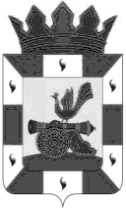 Финансовое управление Администрации муниципального образования «Смоленский район» Смоленской областиПРИКАЗот 18 января 2017г.                                             № 04В связи с непринятием бюджета муниципального образования Стабенского сельского поселения Смоленского района Смоленской области на 2017 год и плановый период 2018 и 2019 года, на основании статьи 190 «Временное управление бюджетом» Бюджетного Кодекса РФ. ПРИКАЗЫВАЮ:        1.		Бюджетному отделу финансового управления Администрации муниципального образования «Смоленский район» Смоленской области  (О.Н.Сныткиной) открыть бюджетные ассигнования и лимиты бюджетных обязательств Администрации Стабенского сельского поселения Смоленского района Смоленской области в размере, не превышающем одной двенадцатой части бюджетных обязательств в отчетном финансовом году. 2.	 Довести до главного распорядителя бюджетных средств Администрации Стабенского сельского поселения Смоленского района Смоленской области бюджетные ассигнования и лимиты бюджетных обязательств в размере, не превышающем одной двенадцатой части бюджетных обязательств в отчетном финансовом году. 3. 	Установить, что настоящий приказ вступает в силу с момента подписания  и применяется к правоотношениям на январь 2017 года.6.	 Контроль за исполнением настоящего приказа оставляю за собой.Начальник финансового управления                                             Е.Н.ХромоваАдминистрации муниципального образования«Смоленский район» Смоленской областиО временном управлении бюджетом муниципального образования Стабенского сельского поселения Смоленского района Смоленской области на январь 2017год.